УСТЮЖЕНСКИЙ МУНИЦИПАЛЬНЫЙ РАЙОНУстройство источника нецентрализованного водоснабжения (колодца) в д. Жуково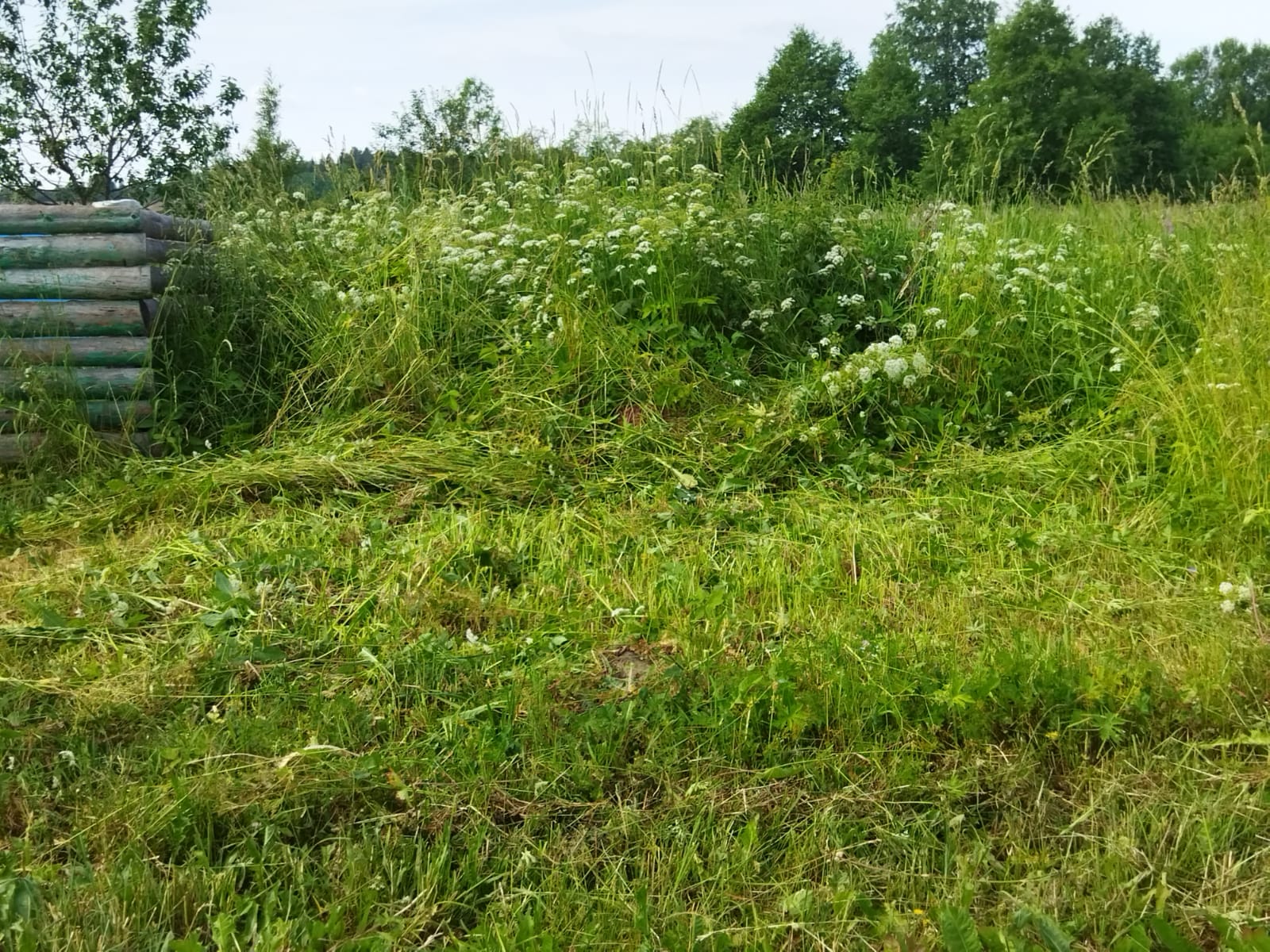 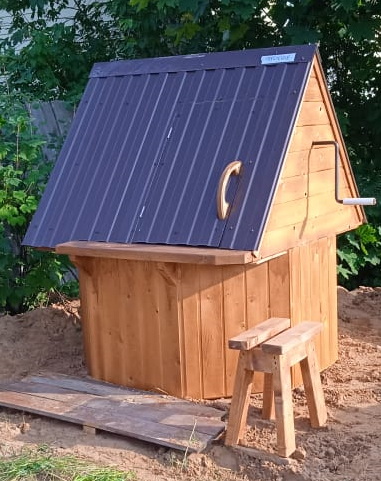 